               ҠАРАР                                       	            ПОСТАНОВЛЕНИЕ«29» март  2022  й	            № 24            «29» марта  2022 г.Об утверждении Программы развития субъектов малого и среднего                  предпринимательства  в сельском поселении Удельно – Дуванейский                  сельсовет   муниципального района Благовещенский  район                                                      Республики Башкортостан на 2022 - 2024 годы  	В соответствии с Федеральным законом от 06.10.2003 г. №131-ФЗ «Об общих принципах организации местного самоуправления в Российской Федерации», Федеральным законом от 24 июля 2007 года №209-ФЗ «О развитии малого и среднего предпринимательства в Российской Федерации»,                                 Администрация сельского поселения Удельно – Дуванейский  сельсовет муниципального района Благовещенский район Республики БашкортостанПОСТАНОВЛЯЕТ:Утвердить Программу развития субъектов малого и среднего                    предпринимательства в сельском поселении Удельно - Дуванейский  сельсовет муниципального района Благовещенский район Республики Башкортостан на 2022 - 2024 годы (прилагается).Признать утратившим силу Постановление № 31 от 04.04.2019 г.  «Об                утверждении муниципальной Программы развития субъектов малого и среднего предпринимательства в сельском поселении  Удельно - Дуванейский сельсовет  муниципального района Благовещенский  район Республики Башкортостан на 2019-2021 годы», Постановление № 31 от 28 мая 2021г. « О внесении изменений в постановление № 31 от 04.04.2019 г. « Об утверждении Программы развития субъектов малого и среднего предпринимательства в сельском поселении Удельно - Дуванейский  сельсовет  муниципального района Благовещенский  район Республики Башкортостан на 2019-2021 годы»Разместить  настоящее постановление на официальном сайте                                                  Администрации сельского поселения Удельно-Дуванейский сельсовет                     муниципального района Благовещенский район Республики Башкортостан (duvanblag-rb.ru).              .       4.Контроль за исполнением настоящего постановления оставляю за собой.Глава сельского поселения: ______________________ Н. С. ЖилинаПРОГРАММА Развития субъектов малого и среднего предпринимательствав сельском поселении Удельно-Дуванейский сельсовет муниципального района Благовещенский район Республики Башкортостан на 2022 – 2024 годыПаспортпрограммыРазвитие  субъектов малого и среднего предпринимательства в сельском поселении Удельно-Дуванейский сельсовет муниципального района Благовещенский район Республики Башкортостан на 2022 – 2024 годы1. Содержание проблемы и необходимость ее решения программными методамиРазвитие малого и среднего предпринимательства в сельском поселении является неотъемлемым элементом рыночной системы хозяйствования, соответствующей цели экономических реформ в России - созданию эффективной конкурентной экономики, обеспечивающей высокий уровень и качество жизни населения.На начало 2022 года в сельском поселении действует 9  субъектов малого предпринимательства.Среднесписочная численность занятых на малых предприятиях сельского поселения составляет 35 человек.  Уровень среднемесячной заработной платы всех работников малых предприятий  – 14 000  рублей.Особую роль малого и среднего предпринимательства в условиях рыночной системы хозяйствования определяют следующие факторы:- увеличение доли среднего класса, самостоятельно обеспечивающего собственное благосостояние и достойный уровень жизни и являющегося главной стабилизирующей силой гражданского общества;- наличие в секторе малого и среднего предпринимательства большого потенциала для создания новых рабочих мест, снижения уровня безработицы и социальной напряженности в обществе, особенно в условиях мирового экономического кризиса;- изменение общественной психологии и жизненных ориентиров основной массы населения;- гибкость и способность малого и среднего предпринимательства быстро трансформировать структуру производства, оперативно создавать и применять новые технологии и научные разработки.В связи с этим возникает необходимость программного подхода в реализации государственной политики в области развития малого и среднего предпринимательства в сельском поселении.Муниципальная Программа развития субъектов малого и среднего предпринимательства в сельском поселении Удельно - Дуванейский  сельсовет муниципального района Благовещенский район на 2019-2021 годы (далее - Программа) является логическим продолжением предыдущих программ и разработана с учетом:- позитивных сдвигов в области законодательной, финансовой, информационной и иных форм поддержки малого и среднего предпринимательства в целях выполнения Федерального закона "О развитии малого и среднего предпринимательства в Российской Федерации" и Закона Республики Башкортостан "О развитии малого и среднего предпринимательства в Республике Башкортостан";- реального состояния малого и среднего предпринимательства на фоне мирового экономического кризиса, потребностей и уровня развития предпринимательства в различных видах экономической деятельности сельского поселения Удельно - Дуванейский  сельсовет муниципального района Благовещенский район Республики Башкортостан.2. Цель и задачи Программы «Приоритетные направления в области развития предпринимательства определены, исходя из Национального проекта «Малое и среднее предпринимательство и поддержка индивидуальной предпринимательской инициативы», утвержденного президиумом Совета при Президенте Российской Федерации по стратегическому развитию и национальным проектам (протокол от 24.12.2018 № 16), Стратегией развития малого и среднего предпринимательства в Российской Федерации на период до 2030 года, утвержденной распоряжением Правительства Российской Федерации от 2 июня 2016 года N 1083-р, Федерального закона от  24.07.2007  № 209-ФЗ «О развитии малого и среднего предпринимательства в Российской Федерации», Концепции долгосрочного социально-экономического развития Российской Федерации на период до 2020 года, утвержденной распоряжением Правительства Российской Федерации от 17.11.2008  № 1662-р (с изменениями, внесенными постановлением Правительства Российской Федерации от 10.02.2017 № 172), стратегией развития малого и среднего предпринимательства в Российской Федерации на период до 2030 года, утверждённой распоряжением Правительства Российской Федерации от 02.06.2016  № 1083-р, указов Президента Российской Федерации от 07.05. 2012  № 596 «О долгосрочной государственной экономической политике» и от 14.11.2017 № 548 «Об оценке эффективности деятельности органов исполнительной власти субъектов Российской Федерации», ежегодных посланий Президента Российской Федерации Федеральному Собранию, ежегодных приказов Министерства экономического развития Российской Федерации о предоставлении субсидий из федерального бюджета на государственную поддержку малого и среднего предпринимательства субъектам Российской Федерации, Закона Республики Башкортостан                            от 28.12.2007 № 511-з «О развитии малого и среднего предпринимательства в Республике Башкортостан», Указа Президента Республики Башкортостан от 30.11.2013 № УП-371 «Об оценке эффективности деятельности республиканских органов исполнительной власти», распоряжения Президента Республики Башкортостан от 19.02.2013 № РП-43 «О мерах по выполнению поручений и достижению целевых показателей, содержащихся в указах Президента Российской Федерации», стратегии социально-экономического развития Республики Башкортостан до 2030 года, ежегодных посланий Главы Республики Башкортостан Государственному Собранию - Курултаю Республики Башкортостан.В соответствии с Федеральным законом от 29.07.2007 № 209-ФЗ                     «О развитии малого и среднего предпринимательства в Российской Федерации» стратегической целью государственной политики в области развития предпринимательства является: решение социально-экономических задач, обеспечивающих рост экономики и формирование конкурентной среды; обеспечение благоприятных условий для развития субъектов малого и среднего предпринимательства; оказание содействия субъектам малого и среднего предпринимательства в продвижении производимых ими товаров (работ, услуг) на внутреннем и внешних рынках, результатов интеллектуальной деятельности на рынок Российской Федерации и рынки иностранных государств; обеспечение занятости населения и развитие самозанятости; увеличение доли товаров (работ, услуг) в объеме валового внутреннего продукта, производимых субъектами малого и среднего предпринимательства; увеличение доли налогов в налоговых доходах федерального бюджета, бюджетов Республики Башкортостан и местных бюджетов, уплаченных субъектами малого и среднего предпринимательства.С учетом приоритетов государственной политики в сфере развития предпринимательства целью муниципальной программы является создание благоприятных условий для ведения предпринимательской деятельности в  муниципальном районе. Задачи муниципальной программы:  - увеличить долю продукции, произведенной субъектами малого и среднего предпринимательства, в общем объеме производства; - увеличить вклад предпринимательства в социально-экономическое развитие муниципального района;- увеличить долю населения муниципального района, занятого в сфере предпринимательства.»3. Финансовое обеспечение ПрограммыОбъем финансирования программы на 
2022 – 2024 годы: по 1,0 тыс. руб. на каждый год. Из них: 
средства федерального бюджета 
всего – 0,0 тыс. руб. 
средства Республиканского бюджета всего - 0,0 тыс. руб.средства бюджета сельского поселениявсего – 3,0 тыс. рублейвсего –3,0 тыс. рублей4. Механизм реализации Программы и контроль за ходом ее выполненияПредоставление финансовой и иных форм поддержки субъектов малого и среднего предпринимательства и организаций, образующих инфраструктуру поддержки субъектов малого и среднего предпринимательства (далее - организации инфраструктуры), осуществляется в соответствии с федеральным законом от 24.07.2007 г. № 209- ФЗ «О развитии малого и среднего предпринимательства в Российской Федерации»; Федеральный закон от 06.10.2003 года № 131-ФЗ «Об общих принципах местного самоуправления в  Российской Федерации». 4.1. Порядок предоставления финансовой поддержки4.1. Для получения финансовой поддержки субъекты малого и среднего предпринимательства должны представить исполнителю пакеты основных документов.4.2. Субъекты малого и среднего предпринимательства представляют следующие основные документы: а) заявление на получение финансовой поддержки,б) заверенную копию либо оригинал доверенности с удостоверением подписи доверенного лица в случае представления документов им;в) при обращении субъектов малого и среднего предпринимательства за оказанием поддержки субъекты малого и среднего предпринимательства должны представить документы, подтверждающие их соответствие условиям, предусмотренным нормативными правовыми актами Российской Федерации, нормативными правовыми актами Российской Федерации, муниципальными правовыми актами, принимаемыми в целях реализации государственных программ (подпрограмм) Российской Федерации, государственных программ (подпрограмм) субъектов Российской Федерации, муниципальных программ (подпрограмм). Не допускается требовать у субъектов малого и среднего предпринимательства представления документов, которые находятся в распоряжении государственных органов, органов местного самоуправления либо подведомственных государственным органам или органам местного самоуправления организаций, за исключением случаев, если такие документы включены в определенный Федеральным законом от 27 июля 2010 года № 210-ФЗ « Об организации предоставления  государственных  и муниципальных услуг» перечень документов. г) оригинал выписки из реестра акционеров, выданный не ранее чем за 10 календарных дней до даты подачи документов (для акционерных обществ);д) копию основного документа, содержащего указание на гражданство учредителя(-ей) юридического лица или индивидуального предпринимателя;е) заверенную копию устава (для юридических лиц);ж) документы в зависимости от применяемой системы налогообложения:при применении общей системы налогообложения заявители - юридические лица представляют заверенные копии бухгалтерских балансов (форма № 1) и отчетов о прибылях и убытках (форма № 2) за предыдущий год и последний отчетный период (для вновь зарегистрированных – на последнюю отчетную дату);при применении общей системы налогообложения заявители – индивидуальные предприниматели представляют заверенные копии налоговой декларации по налогу на доходы физических лиц (форма-3 НДФЛ) за предыдущий налоговый период (календарный год);при применении упрощенной системы налогообложения – заверенные копии налоговых деклараций за предыдущий налоговый период (календарный год) (для вновь зарегистрированных – заверенную копию уведомления (информационного письма) налогового органа о применении упрощенной системы налогообложения или заверенную копию заявления о переходе на упрощенную систему налогообложения с отметкой налогового органа о принятии);при применении системы налогообложения для сельскохозяйственных товаропроизводителей (единый сельскохозяйственный налог) – заверенные копии налоговых деклараций за предыдущий налоговый период (календарный год) (для вновь зарегистрированных – заверенную копию уведомления (информационного письма) налогового органа о применении системы налогообложения для сельскохозяйственных товаропроизводителей или заверенную копию заявления о переходе на систему налогообложения для сельскохозяйственных товаропроизводителей с отметкой налогового органа о принятии);при применении системы налогообложения в виде единого налога на вмененный доход для отдельных видов деятельности – заверенные копии налоговых деклараций за налоговые периоды (квартал) предыдущего и текущего годов (для вновь зарегистрированных – заверенную копию уведомления из налогового органа о постановке на учет в качестве налогоплательщика единого налога на вмененный доход либо заверенную копию информационного письма налогового органа о том, что налогоплательщиком подано заявление о переходе на систему налогообложения в виде единого налога на вмененный доход для отдельных видов деятельности);при применении упрощенной системы налогообложения на основе патента – заверенную копию выданного налоговым органом патента на осуществление соответствующего вида предпринимательской деятельности за налоговые периоды предыдущего и текущего годов.На представляемых документах бухгалтерской и налоговой отчетности должны стоять отметки о принятии налоговым органом.В случае отправки отчетности по почте прикладываются заверенные копии почтовых уведомлений либо квитанций об отправке, по электронной почте – заверенные копии протоколов входного контроля либо документа, подтверждающего факт приема отчета налоговым органом (квитанция о приеме).В случае осуществления заявителем видов предпринимательской деятельности, в отношении которых применяются различные системы налогообложения, субъекты малого и среднего предпринимательства и организации инфраструктуры, претендующие на оказание финансовой поддержки, представляют документы, установленные настоящим подпунктом, по каждой из применяемых систем налогообложения;з) заверенную копию документа «Сведения о среднесписочной численности работников за предшествующий календарный год», представляемого в налоговый орган в соответствии со статьей 80 Налогового кодекса Российской Федерации, с отметкой о принятии налоговым органом (вновь созданные (реорганизованные) организации – субъекты малого и среднего предпринимательства и организации инфраструктуры не освобождаются от представления документа, предусмотренного настоящим подпунктом).В случае отправки отчетности по почте прикладываются заверенные копии почтовых уведомлений либо квитанций об отправке, по электронной почте – заверенные копии протоколов входного контроля либо документа, подтверждающего факт приема отчета налоговым органом (квитанция о приеме);и) опись представляемых документов представляется в двух экземплярах, один из которых возвращается заявителю с отметкой о приеме документов.4.3. Регистрация   заявлений   осуществляется  по  мере  их  поступления.   4.4. Исполнитель в соответствии с видами финансовой поддержки:1)рассматривает документы субъектов малого и среднего предпринимательства;2) проверяет соответствие условиям предоставления финансовой поддержки и полноту предоставленных документов;3) подготавливает информацию об эффективности ранее предоставленной финансовой поддержки (при повторном обращении).4.5. Исполнитель в пятидневный срок с момента регистрации заявления передает рассмотренные документы в комиссию по предоставлению финансовой поддержки субъектам малого и среднего предпринимательства,               4.6. «Решение о предоставлении финансовой поддержки принимает комиссия. Порядок формирования конкурсной комиссии и порядок осуществления ею деятельности определяются правовым актом Администрации и Порядком проведения конкурсного отбора на предоставление субсидий субъектам малого и среднего предпринимательства по  критериям конкурсного отбора и шкалы балльности (Приложение № 1 к Программе). Решением   комиссии  устанавливаются  размеры  финансовой  поддержки для  предоставления  субсидий  субъектам   малого   предпринимательства  на  начальной  стадии  становления  бизнеса  в  зависимости  от  расходов, необходимых  для  осуществления  приоритетных   видов  экономической  деятельности.»4.7.Финансовая поддержка не может оказываться в отношении субъектов малого и среднего предпринимательства, которые:1. являющихся кредитными организациями, страховыми организациями (за исключением потребительских кооперативов), инвестиционными фондами, негосударственными пенсионными фондами, профессиональными участниками рынка ценных бумаг, ломбардами;2. являющихся участниками соглашений о разделе продукции;3. осуществляющих предпринимательскую деятельность в сфере игорного бизнеса;4. являющихся в порядке, установленном законодательством Российской Федерации о валютном регулировании и валютном контроле, нерезидентами Российской Федерации, за исключением случаев, предусмотренных международными договорами Российской Федерации.4.8.   В оказании поддержки должно быть отказано в случаях, если:а) не представлены документы (представлены не в полном объеме), за исключением документов, получаемых посредством межведомственного информационного взаимодействия, предусмотренные настоящим Порядком, муниципальной программой в соответствии с видами предоставления финансовой поддержки, или представленные документы не соответствуют требованиям, установленным настоящим Порядком, муниципальной программой, либо представлены недостоверные сведения и документы;б) ранее в отношении заявителя - субъекта малого или среднего предпринимательства было принято решение об оказании аналогичной поддержки (поддержки, условия оказания которой совпадают, включая форму, вид поддержки и цели ее оказания), и сроки ее оказания не истекли;в) с момента признания субъекта малого или среднего предпринимательства, допустившим нарушение порядка и условий оказания поддержки, в том числе не обеспечившим целевого использования средств поддержки, прошло менее чем 3 года;г) не выполнены условия оказания финансовой поддержки, установленные Федеральным законом «О развитии малого и среднего предпринимательства в Российской Федерации» и настоящим Порядком;д) документы представлены после прекращения их приема;е) заявитель юридическое лицо не должно находиться в процессе реорганизации (за исключением реорганизации в форме присоединения к юридическому лицу, являющемуся участником отбора, другого юридического лица), ликвидации, в отношении них не введена процедура банкротства, деятельность участника отбора не приостановлена в порядке, предусмотренном законодательством Российской Федерации.»5. Основные направления Программы5.1. Имущественная поддержка субъектов малого и среднего предпринимательства и организаций инфраструктуры.Основными задачами имущественной поддержки являются:- регулярное пополнение информационных банков данных по неиспользуемым площадям муниципального  имущества (свободным, сдаваемым в аренду, предлагаемым к реализации и пр.);- осуществление передачи во владение и (или) в пользование муниципального имущества, в том числе земельных участков, зданий, строений, сооружений, нежилых помещений на возмездной основе, безвозмездной основе или на льготных условиях;- реализация преимущественного права субъектов малого и среднего предпринимательства по выкупу недвижимого имущества, находящегося в муниципальной собственности в соответствии с Федеральным и Региональным законодательством. Удовлетворение растущих потребностей, субъектов малого и среднего предпринимательства в нежилых помещениях, отвечающих современным качественным, технологическим и функциональным требованиям.5.2. Нормативное правовое обеспечение развития малого и среднего предпринимательства.Мероприятия Программы  по совершенствованию нормативной правовой базы в области развития и поддержки малого и среднего предпринимательства направлены на формирование и поддержку муниципальной  нормативной правовой базы, затрагивающей вопросы предпринимательства и способствующих более динамичному развитию субъектов малого и среднего предпринимательства в сельском поселении.5.3. Формирование эффективной системы информационной поддержки малого и среднего предпринимательстваМероприятия Программы по формированию эффективной системы информационной поддержки малого и среднего предпринимательства направлены на решение следующих задач:- создание системы мероприятий в сфере информационного обеспечения субъектов малого и среднего предпринимательства;- проведение просветительской работы в области финансовой грамотности начинающих и действующих предпринимателей через проведение "круглых столов", консультаций, конференций, широкого обсуждения проблематики в средствах массовой информации при участии промышленно –экономического отдела Администрации Муниципального района Благовещенский район Республики Башкортостан, кредитных организаций;- освещение в средствах массовой информации вопросов развития и поддержки субъектов малого и среднего предпринимательства, развития предпринимательского движения, формирования положительного имиджа предпринимателя и повышения общественного мнения о предпринимательском сообществе.5.4. Консультационное обеспечение малого и среднего предпринимательстваМероприятия Программы по консультационному обеспечению малого и среднего предпринимательства направлены на:- проведение анализа предпринимательства по видам экономической деятельности;- разработку концепции инфраструктурного обеспечения деятельности субъектов малого и среднего предпринимательства.5.5. Повышение престижа предпринимательской деятельностиДля пропаганды положительного опыта предпринимательской деятельности, поддержки предпринимательской инициативы продолжить в 2019-2021 годах практику участия в  республиканских конкурсах.Привлекать  молодежь к занятию предпринимательской деятельностью путем реализации первоочередных мер, направленных на изменение отношения молодых людей к бизнесу, формирование у руководителей разного уровня приоритетного отношения к проблеме молодежного предпринимательства.6. Требования к организациям, образующим инфраструктуру поддержки субъектов малого и среднего предпринимательстваИнфраструктурой поддержки субъектов малого и среднего предпринимательства является система коммерческих и некоммерческих организаций, которые создаются,  осуществляют свою деятельность или привлекаются в качестве поставщиков (исполнителей, подрядчиков) в целях размещения заказов на поставки товаров, выполнение работ, оказание услуг для государственных или муниципальных нужд при реализации федеральных, региональных, муниципальных программ развития субъектов малого и среднего предпринимательства, обеспечивающих условия для создания субъектов малого и среднего предпринимательства и оказания им поддержки.Целью формирования инфраструктуры поддержки субъектов малого и среднего предпринимательства является обеспечение потребностей малых и средних предприятий, возникающих в процессе организации, ведения и расширения предпринимательской деятельности. Основными функциями организаций инфраструктуры являются создание благоприятных условий для стартующего и развивающегося бизнеса, в том числе в области консультирования, имущественного обеспечения, информационной поддержки и др.Организации инфраструктуры, включенные в Реестр организаций инфраструктуры, могут в установленном порядке привлекаться в качестве исполнителей программных мероприятий и пользоваться механизмами поддержки предпринимательства, предусмотренными в Программе.Для включения в Реестр организаций инфраструктуры заявитель должен представить в Министерство следующие документы:- заявление с указанием основных направлений деятельности, информации о средней численности работников, источниках финансирования текущей деятельности;- устав (положение);- оригинал либо заверенную копию выписки из Единого государственного реестра юридических лиц, выданную в текущем году;- документы, подтверждающие наличие опыта реализации проектов (мероприятий) в рамках программ поддержки предпринимательства и удостоверяющие выполнение работ (оказание услуг) по направлениям Программы (копии договоров, актов выполненных работ, благодарственных писем и другие документы), при их наличии.В случае установления недостоверности сведений, содержащихся в документах, представленных заявителем, и других обстоятельств, свидетельствующих о нарушении заявителем указанных ниже требований, Министерство отказывает организации инфраструктуры во включении в Реестр организаций инфраструктуры.При принятии решения о включении в Реестр организаций инфраструктуры к организациям инфраструктуры предъявляются следующие требования:- деятельность организации инфраструктуры направлена на обеспечение условий для создания и развития субъектов малого и среднего предпринимательства и оказания им поддержки;- не приостановление деятельности;- обеспеченность квалифицированным персоналом;- осуществление своей деятельности на территории Республики Башкортостан.При принятии решения о включении в Реестр организаций инфраструктуры приоритет отдается организациям инфраструктуры, имеющим опыт реализации проектов (мероприятий) в рамках программ поддержки предпринимательства.7. Система программных мероприятийПриложение № 1к муниципальной Программеразвития субъектов малого и среднего предпринимательства в сельском поселенииУдельно-Дуванейский  сельсовет муниципального района Благовещенский район Республики Башкортостан на 2022-2024 годы»Порядок проведения конкурсного отбора на предоставление субсидийсубъектам малого и среднего предпринимательстваОбщие положения       1.1.Настоящий Порядок устанавливает механизм проведенияконкурсного отбора на предоставление субсидии субъектам малого и среднего предпринимательства (далее - Конкурс). По итогам конкурса, проведенного в соответствии с настоящим Порядком и муниципальной программой развития субъектов малого и среднего предпринимательства в сельском поселении Удельно-Дуванейский сельсовет муниципального района Благовещенский район Республики Башкортостан» (далее - Программа), субъектам малого и среднего предпринимательства   за счет средств, поступивших из бюджета сельского поселения Удельно-Дуванейский  сельсовет муниципального района Благовещенский район Республики Башкортостан и привлеченных на условиях софинансирования средств из бюджетов других уровней бюджетной системы,  в текущем финансовом году, предоставляются субсидии. Основной целью конкурсного отбора является финансовая поддержка субъектов малого и среднего предпринимательства. Организатором Конкурса является Администрация сельского поселения Удельно-Дуванейский сельсовет муниципального района Благовещенский  район Республики Башкортостан (далее – Администрация).Решение о предоставлении либо об отказе в предоставлении финансовой поддержки принимает Администрация на основании соответствующего решения комиссии по предоставлению финансовой поддержки субъектам малого и среднего предпринимательства, создаваемой Администрацией                               (далее – Комиссия).Условия участия в Конкурсе2.1. Участниками конкурса являются субъекты малого и среднего предпринимательства, отнесенные в соответствии с Федеральным законом               от 24 июля 2007 года № 209-ФЗ «О развитии малого и среднего предпринимательства в Российской Федерации» и Законом Республики Башкортостан от 28 декабря 2007 года № 511-3 «О развитии малого и среднего предпринимательства в Республике Башкортостан» к субъектам малого и среднего предпринимательства, подавшие документы, предусмотренные Программой.Обязанности организатора Конкурса3.1. В обязанности Администрации входит: оповещение о предстоящем конкурсе, учет и хранение документов, передача заявок и документов на рассмотрение Комиссии, принятие решения о предоставлении либо об отказе в предоставлении финансовой поддержки на основании соответствующего решения Комиссии, заключение договоров с субъектами малого и среднего предпринимательства - победителями конкурса с указанием размеров, предоставляемых им субсидий на основании решения Комиссии; размещение информации о результатах конкурса на официальном сайте Администрации                                            http://duvanblag-rb.ru/ в разделе «Развитие малого и среднего предпринимательства»4.Механизм оценки критериев Конкурса при рассмотрении вопроса предоставления финансовой поддержкиПредставленные документы субъектов малого и среднего предпринимательства рассматриваются Комиссией. В целях повышения открытости механизма предоставления субсидий возможно проведение публичной защиты бизнес-план.4.1. Рассмотрение вопроса о предоставлении (или отказе в предоставлении) субсидии в целях финансового обеспечения части планируемых затрат субъектов малого и среднего предпринимательства и определение победителей Конкурса осуществляет Комиссия в следующем порядке:а) предоставленные материалы участников Конкурса оцениваются по следующим критериям   с распределением баллов по каждому критерию:б) количество баллов по всем критериям суммируются.Победители Конкурса определяются по наибольшей сумме набранных баллов. В случае если субъектами малого и среднего предпринимательства, набрано одинаковое количество баллов, рейтинг победителей определяется в соответствии с хронологической последовательностью приема документов.На основании оценки Комиссии формируется список субъектов малого и среднего предпринимательства  - победителей Конкурса с указанием их рейтинга и размеров субсидий.  Решение Комиссии оформляется протоколом, с указанием списка субъектов малого и среднего предпринимательства - участников Конкурса, их рейтинга, а также размеров субсидий, который утверждается председателем Комиссии, а в его отсутствие - заместителем председателя, проводившим заседание, не позднее чем в 5-дневный срок со дня принятия решения.Участники Конкурса, в отношении которых не принято решение об отказе в предоставлении финансовой поддержки, признаются прошедшими Конкурс.БАШКОРТОСТАН РЕСПУБЛИКАhЫБЛАГОВЕЩЕН РАЙОНЫ МУНИЦИПАЛЬ РАЙОНЫНЫҢ   УДЕЛЬНО-ДЫУАНАЙ  АУЫЛ СОВЕТЫ  АУЫЛЫ БИЛӘМӘhЕ ХАКИМИӘТЕ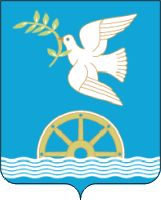 АДМИНИСТРАЦИЯ СЕЛЬСКОГО ПОСЕЛЕНИЯ УДЕЛЬНО-ДУВАНЕЙСКИЙ СЕЛЬСОВЕТ МУНИЦИПАЛЬНОГО РАЙОНА БЛАГОВЕЩЕНСКИЙ РАЙОН РЕСПУБЛИКИ   БАШКОРТОСТАННаименование программыРазвитие субъектов малого и среднего предпринимательства в сельском поселении Удельно-Дуванейский сельсовет муниципального района Благовещенский район Республики Башкортостан на 2022 – 2024 годыОсновные цели ПрограммыСоздание условий для развития малого и среднего предпринимательства в   сельском поселении  на основе   формирования эффективных механизмов его поддержки, повышения вклада малого и среднего предпринимательства в решение   экономических и социальных задач сельского поселенияОснование для разработки Программы- Федеральный закон от 06.10.2003 N 131-ФЗ "Об общих принципах организации местного самоуправления в Российской Федерации";- Федеральный закон от 24.07.2007 N 209-ФЗ "О  развитии    малого и среднего предпринимательства в Российской Федерации";Заказчик ПрограммыАдминистрация сельского поселения Удельно-Дуванейский сельсовет  муниципального района Благовещенский район  Республики БашкортостанИсполнители ПрограммыАдминистрация сельского поселения Удельно-Дуванейский сельсовет  муниципального района Благовещенский район  Республики БашкортостанЗадачи Программы- сохранение количественных и качественных показателей развития субъектов малого и среднего предпринимательства;- обеспечение занятости  населения и развитие самозанятости;- формирование конкурентной среды в экономике сельского поселения;- обеспечение конкурентоспособности субъектов малого и среднего предпринимательства; - оказание содействия субъектам малого и среднего предпринимательства в продвижении производимых ими товаров (работ, услуг);- увеличение доли производимых субъектами малого и среднего предпринимательства товаров (работ, услуг) в объеме валового регионального  продукта; - увеличение доли на региональном рынке отечественной  продукции, производимой субъектами  малого  и  среднего предпринимательстваСроки реализации Программы2022-2024 годыПеречень основных мероприятий ПрограммыПеречень основных мероприятий  представлен в разделе 7 ПрограммыРезультаты реализации Программы-сохранение количественных и качественных показателей  развития субъектов малого и среднего предпринимательства;- создание дополнительных рабочих мест и рост числа занятых в малом и среднем  бизнесе;- увеличение объема продукции, выпускаемой субъектами малого и среднего предпринимательства;- увеличение  доли малого и среднего предпринимательства в  формировании  валового регионального продукта.Система контроля над исполнением ПрограммыОбщий контроль за исполнением Программы осуществляет  Администрация сельского поселения Удельно –Дуванейский  сельсоветИсточники финансирования 
ПрограммыРеализация Программы осуществляется за счет средств финансирования  бюджета сельского поселения                            Удельно - Дуванейский  сельсовет                            №    
п/пНаименование     
мероприятияСрок  исполнения (2022-2024 годы)ИсполнительОбъем финансирования,тыс. рублей12347.1. Финансовая поддержка субъектов малого и среднего предпринимательства и организаций, образующих инфраструктуру поддержки субъектов малого и среднего предпринимательства7.1. Финансовая поддержка субъектов малого и среднего предпринимательства и организаций, образующих инфраструктуру поддержки субъектов малого и среднего предпринимательства7.1. Финансовая поддержка субъектов малого и среднего предпринимательства и организаций, образующих инфраструктуру поддержки субъектов малого и среднего предпринимательства7.1. Финансовая поддержка субъектов малого и среднего предпринимательства и организаций, образующих инфраструктуру поддержки субъектов малого и среднего предпринимательства7.1. Финансовая поддержка субъектов малого и среднего предпринимательства и организаций, образующих инфраструктуру поддержки субъектов малого и среднего предпринимательства7.1.1   Содействие субъектам малого и среднего предпринимательства в оформлении получения субсидий  на  начальной  стадии становления бизнеса  в  течение годаАдминистрация  сельского поселения 37.1.2   Содействие субъектам малого и среднего предпринимательства в оформлении получения микрофинансирования.  в  течение годаАдминистрация  сельского поселения7.1.3   Содействие субъектам малого и среднего предпринимательства в оформлении получения субсидий на компенсацию ранее понесенных затрат субъектов  малого и среднего предпринимательства и организаций инфраструктуры, в том числе:         в  течение годаАдминистрация  сельского поселения7.1.3.1 субсидирование  части процентной ставки    7.1.3.2 субсидирование  части страховых взносов    7.1.3.3 субсидирование  части лизинговых платежей  7.1.3.4 субсидирование  части затрат по  участию  в выставочно-ярмарочных мероприятиях         7.1.3.5 Субсидирование части затрат субъектов малого и среднего предпринимательства, производящих и реализующих товары (работы, услуги), предназначенные для экспорта             7.1.3.6 субсидирование части затрат субъектов малого  и среднего предпринимательства, связанных с реализацией  программ энергосбережения и присоединением  к объектам электросетевого хозяйства   (до  100 кВт)                 7.1.4   Содействие субъектам малого и среднего предпринимательства в оформлении получения субсидии на компенсацию  части затрат организаций инфраструктуры, связанных  с реализацией проектов по  вопросам поддержки и развития субъектов малого и среднего  предпринимательства в Республике Башкортостан         в течение годаАдминистрация  сельского поселения7.2. Нормативно-правовое обеспечение развития малого и среднего предпринимательства7.2. Нормативно-правовое обеспечение развития малого и среднего предпринимательства7.2. Нормативно-правовое обеспечение развития малого и среднего предпринимательства7.2. Нормативно-правовое обеспечение развития малого и среднего предпринимательства7.2. Нормативно-правовое обеспечение развития малого и среднего предпринимательства7.2.1   Анализ  нормативных правовых  актов, регламентирующих  предпринимательскую  деятельность         в течение годаАдминистрация  сельского поселения предприниматели7.3. Формирование эффективной системы информационной поддержки малого и среднего предпринимательства7.3. Формирование эффективной системы информационной поддержки малого и среднего предпринимательства7.3. Формирование эффективной системы информационной поддержки малого и среднего предпринимательства7.3. Формирование эффективной системы информационной поддержки малого и среднего предпринимательства7.3. Формирование эффективной системы информационной поддержки малого и среднего предпринимательства7.3.1   Пополнение, актуализация и поддержание информации на официальном сайте Администрации в сети Интернет в течение годаАдминистрация  сельского поселения, предприниматели7.3.2   Проведение  совещаний, по проблемам развития малого и среднего предпринимательства и системы информационной поддержки   субъектов малого и среднего предпринимательства         Октябрь, ежегодноАдминистрация  сельского поселения, предприниматели7.3.3   Содействие в участии в работе "горячей       линии" Республиканского совета по поддержке предпринимательства при Правительстве Республики Башкортостан         в течение годаАдминистрация  сельского поселения, предприниматели7.3.4   Содействие в продвижении продукции  и помощь в организации  сотрудничества субъектов  малого  и среднего предпринимательства муниципального района с российскими и зарубежными контрагентами в рамках конференций, выставок, презентаций, бизнес встреч и т.п.        в течение годаАдминистрация  сельского поселения, предприниматели7.3.5   Консультации и доведение информации до  предпринимателей.  в  течение годаАдминистрация  сельского поселения7.3.6   Систематическое освещение о развитии и поддержке субъектов малого и среднего предпринимательства Республики Башкортостан в средствах  массовой информации, в том числе:  Администрация  сельского поселения, предприниматели7.3.6.1 в  печатном   издании (газете)             1 раз в год7.3.6.2 в  сети Интернет               ежегодно7.3.6.3 на телевидении       7.3.7   Содействие в подготовка и издание статистических материалов о развитии малого и   среднего предпринимательства в муниципальном районе         в  течение годаАдминистрация  сельского поселения, предприниматели7.4. Научное, образовательное и кадровое обеспечение малого и среднего предпринимательства7.4. Научное, образовательное и кадровое обеспечение малого и среднего предпринимательства7.4. Научное, образовательное и кадровое обеспечение малого и среднего предпринимательства7.4. Научное, образовательное и кадровое обеспечение малого и среднего предпринимательства7.4. Научное, образовательное и кадровое обеспечение малого и среднего предпринимательства7.4.1   Содействие в организация образовательных курсов для начинающих предпринимателей,  оказание  проф. ориентационных, консалтинговых и информационно - консультационных  услуг безработным гражданам, изъявившим  желание заняться предпринимательской  деятельностью.        в течение годаАдминистрация  сельского поселения №Наименование критерияИндикатор оценки критерияБаллы Количество действующих рабочих мест на момент подачи документов  за каждое действующее рабочее место 4Количество вновь создаваемых/планируемых к созданию рабочих мест/  при реализации бизнес-плана/ на конец года в котором предоставлена субсидия/, в том числе из числа лиц, состоящих на учете в центре занятости населения по месту расположения субъекта малого предпринимательства.  за каждое новое рабочее место 5Среднемесячная заработная плата/ работников/выплачиваемая одному работнику по итогам года, следующего за годом, в котором предоставлена субсидия /свыше 20,0 тыс.рублей3Среднемесячная заработная плата/ работников/выплачиваемая одному работнику по итогам года, следующего за годом, в котором предоставлена субсидия /от 15,0 до 20,0 тыс.рублей2Среднемесячная заработная плата/ работников/выплачиваемая одному работнику по итогам года, следующего за годом, в котором предоставлена субсидия /до 15,0 тыс. рублей1Вложение собственных средств  в бизнес-план (%)выше 15%4Вложение собственных средств  в бизнес-план (%) 10% - 15%3Вложение собственных средств  в бизнес-план (%)10%2Учредителем субъекта малого и среднего предпринимательства являются ранее зарегистрированные в государственных казенных учреждениях центры занятости населения Республики Башкортостан безработные граждане; работники, находящиеся под угрозой массового увольнения (установление неполного рабочего времени, временная приостановка работ, предоставление отпуска без сохранения заработной платы, мероприятия по высвобождению работников); работники градообразующих предприятий; военнослужащие, уволенные в запас в связи с сокращением Вооруженных Сил Российской Федерации;Да/Нет3Количество работников, отнесенных к социально незащищенной группе граждан, категории которых перечислены в подпункте «а» пункта 8.8.3. Программы.за каждого работника 3